¡Cómo iniciar un Autobús Escolar Cami- a Hillside Elementary!¡Acompáñenos el 28 de noviembre a las 8:15 a.m. en la Escuela Primaria Hillside para conocer cómo usted o su hijo o hija pueden participar!Un Autobús Escolar Caminante es un grupo de estudiantes que caminan de o a la escuela con adultos de confianza. Hillside Elementary está estableciendo rutas de Autobús Escolar Caminante para el año escolar 2017-2018.Un Autobús Escolar Caminante mejora la seguridad de los niños y niñas al caminar en un grupo supervisado y ahorra a los padres tiempo y dinero al compartir la responsabilidad de llevar a los niños a la escuela. Los niños pueden ejercitarse y divertirse con sus amigos mientras ayudan a salvar el planeta.¿Está interesado en dirigir una ruta de Autobús Escolar Caminante, ser voluntario o hacer que su hijo/a participe? ¡Venga a conocer más en esta reunión inicial!¿Preguntas? Manda un correo electrónico a info@ alamedacountysr2s.org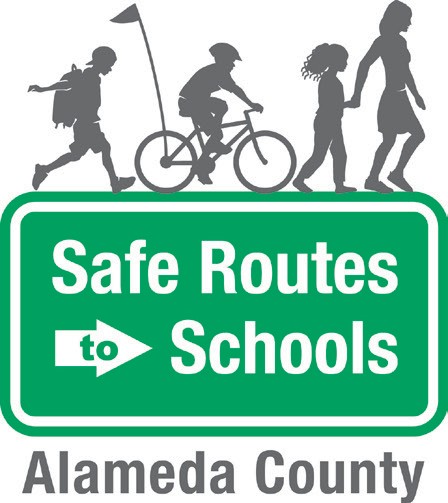 Contáctenosinfo@alamedacountysr2s.orgThe Alameda County Safe Routes to Schools Program is funded by the Alameda County Transportation Commission (www.alamedactc.org). Your transportation dollars at work!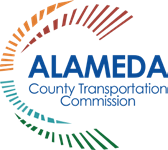 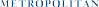 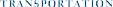 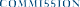 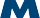 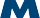 POR FAVOR llene y llene y regrese este formulario a la oficina principal.¿Está interesado en ser voluntario para el autobús escolar caminante?Sí	No¿Cree que su hijo/a está interesado en participar en el Autobús Escolar Caminante?Sí	NoNombre del Padre, Madre o Tutor  		 Nombre(s) de estudiante(s) 	Número de teléfono: 		 Email:  	Dirección de su casa(o intersección cercana):  	Tentative Walking School Bus Routes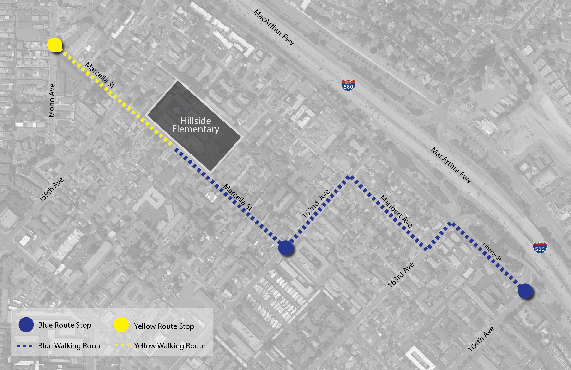 